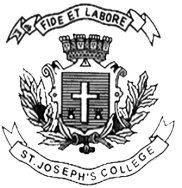 ST. JOSEPH’S COLLEGE (AUTONOMOUS), BANGALORE-27END SEMESTER EXAMINATION: APRIL 2018BA (VISUAL COMMUNICATION) – IV Semester
VC 4417: Indian CinemaTime –2 ½ hrs							Max Marks - 70This paper contains ONE printed page and TWO partsAnswer any FIVE of the following in 150 words.       	(5X6 = 30)Write a short note on the studio era of Indian cinema.Explain how the advent of satellite television affected mainstream cinema. What do you understand by ‘parallel’ films?Explain the influence of theatre and folklore in Indian cinema.Eludicate the role of family in Indian cinema.What is crossver film?Answer any FOUR of the following questions in 300 words.      	(4X10 = 40)Describe the different phases of Indian cinema post-independence.Explain how India as a nation has been contsructed through cinema. Trace the development of the terrorist image in Indian cinema.Explain how Indian cinema narratives are a constant negotiation between drama, dance and music.Citing relevant examples, elucidate how justice delivery system has been represented in Indian cinema. VC4417-B-18